CLASSIFICA MARCATORI PULCINI 2003 A 7 STAGIONE 2013-2014 aggiornata al 08.06.14 (CAMPIONATO E TORNEI UFFICIALI, AMICHEVOLI  E SEI BRAVO ESCLUSI):67: Simone47: Lorenzo I.30: Ian22: Luca, Lorenzo N.17: Alessandro C.14: Massimo12: Filippo, Samuele11: Joel9: Leonardo8: Bruno7: Mario6: Francesco5: Riccardo, Mattia, Emad, Ryota3: Samuel2: Lorenzo D., Alessandro B.1: Matteo F.PARTITA AMICHEVOLE ORIONE 2003 ROSSA-ORIONE 2003 BIANCOAZZURRA 9vs9 (GIOVEDI' 05.06.14)
RISULTATO FINALE 3-2 (3-0;0-2)
Marcatori: 2 Lorenzo I., 1 Simone, 1 Ian, 1 LucaRisultato Torneo ASD Travaglia domenica 08.06.14
3° e ultima partita Girone Finale
Orione-Olmi Cesano 2-3 (1-0; 1-3)
Marcatori: 1 Emad, 1 IanCONVOCAZIONI DI DOMENICA 08 GIUGNO 2014
(Torneo ASD Travaglia) Girone Finale
Via Leonardo da Vinci, 3 Corsico (MI)ORIONE vs OLMI CESANO
INIZIO ORE 17.00
(RITROVO IN VIA STROZZI, 1 ORE 16.15)BONINI
CASTIGLIONI
DI CARLO
EL DOSOUKY
ESPOSITO
FOGATI
MAPELLI
MARIOLINI
MOIA
ROSEO
SHARMOUKH
VENEZIA
ZAPAPCOSTAALL.: IANNUZZI
DIR.: TEMPERA/IOGNAULTIMI IMPEGNI PULCINI 2003Giovedì 5 Giugno 2013:
Ore 20.00: Amichevole a 9: Orione 2003 vs Orione 2003 (con la supervisione del loro futuro allenatore Giuseppe Vianello).
Tutti i bimbi sono convocati. Ritrovo ore 19.30 in via Strozzi, 1.Giovedì 5 Giugno 2013 (subito dopo la partita) :
Ore 21.00 Ritrovo alla bocciofila dell'Orione per un aperi-cena tutti insieme e festeggiare la fine della stagione calcistica.
Ognuno dovrà portare qualcosa, sciegliendo tra 4 opzioni:
1) DOLCE
2) SALATO
3) BEVANDE
4) PIATTI-BICCHIERI-POSATE-TOVAGLIOLINI
(facendolo sapere a Francesca Agus, mamma di Lorenzo Deligia)
Il costo totale è di 110,00 euro (80,00 per il locale + 30,00 per l'addetto) da dividere tra tutti i presenti.ULTIMI IMPEGNI PULCINI 2003Giovedì 5 Giugno 2013:
Ore 20.00: Amichevole a 9: Orione 2003 vs Orione 2003 (con la supervisione del loro futuro allenatore Giuseppe Vianello).
Tutti i bimbi sono convocati. Ritrovo ore 19.30 in via Strozzi, 1.Giovedì 5 Giugno 2013 (subito dopo la partita) :
Ore 21.00 Ritrovo alla bocciofila dell'Orione per un aperi-cena tutti insieme e festeggiare la fine della stagione calcistica.
Ognuno dovrà portare qualcosa, sciegliendo tra 4 opzioni:
1) DOLCE
2) SALATO
3) BEVANDE
4) PIATTI-BICCHIERI-POSATE-TOVAGLIOLINI
(facendolo sapere a Francesca Agus, mamma di Lorenzo Deligia)
Il costo totale è di 110,00 euro (80,00 per il locale + 30,00 per l'addetto) da dividere tra tutti i presenti.CONVOCAZIONI DI DOMENICA 08 GIUGNO 2014
(Torneo ASD Travaglia) Girone Finale
Via Leonardo da Vinci, 3 Corsico (MI)ORIONE vs OLMI CESANO
INIZIO ORE 17.00
(RITROVO IN VIA STROZZI, 1 ORE 16.15)BONINI
CASTIGLIONI
DI CARLO
EL DOSOUKY
ESPOSITO
FOGATI
MAPELLI
MARIOLINI
MOIA
ROSEO
SHARMOUKH
VENEZIA
ZAPPACOSTAALL.: IANNUZZI
DIR.: TEMPERA/IOGNARisultato Torneo ASD Travaglia domenica 01.06.14
2° turno Girone Finale
Orione-Savorelli 1-2 (1-1; 0-1)
Marcatori: 1 RiccardoRISULTATO 3° PARTITA GIRONE FINALE PULCITORNEO
(SABATO 31.05.14):ORIONE AZZURRA-BARONA: 4-3 (3-2; 1-0; 0-1)
Marcatori: 2 Lorenzo N., 1 Simone, 1 Lorenzo I..CLASSIFICA FINALE PULCITORNEO 2014
1° ORIONE                    9 punti
2° ATLETICO MILANO 6 punti
3° BARONA                   3 punti
4° LORENTEGGIO        0 puntiCONVOCAZIONI DI DOMENICA 01 GIUGNO 2014
(Torneo ASD Travaglia) Girone Finale
Via Leonardo da Vinci, 3 Corsico (MI)ORIONE vs OLMI CESANO
INIZIO ORE 17.00
(RITROVO IN VIA STROZZI, 1 ORE 16.15)BONINI
DI CARLO
EL DOSOUKY
ESPOSITO
FOGATI
GABRIELLI
MAPELLI
MOIANAPOLETANO
SERIO
SHARMOUKHVENEZIA
ZAPPACOSTAALL.: IANNUZZI
DIR.: GABRIELLICONVOCAZIONI PULCITORNEO 2014SABATO 31.05.14
ORIONE AZZURRA-BARONA INIZIO ORE 15.30
(RITROVO ORE 15.00 IN VIA STROZZI, 1):DELIGIADI CARLOGABRIELLI
IOGNA
ISAAK
MAPELLI
MARIOLINI
NASO
SOMIGLIANA
TEMPERAALL.: IANNUZZI
DIR.: TEMPERA - IOGNARISULTATO 2° PARTITA GIRONE FINALE PULCITORNEO
(GIOVEDI' 29.05.14):ORIONE AZZURRA-ATLETICO MILANO: 5-0 (3-0; 2-0; 0-0)
Marcatori: 3 Lorenzo I., 1 Simone, 1 Leonardo.RISULTATO PARTITA AMICHEVOLE (GIOVEDI' 29.05.14):ORIONE BIANCA-BARONA: 2-8 (0-4; 0-2; 2-2)
Marcatori: 2 Massimo.TORNEO ATLETICO MILANO (17.05.14)Atl.Milano-Orione: 4-1 (2-0,2-1) Marcatore: Alessandro C.Casoretto-Orione: 2-1 (1-0,1-1) Marcatore: MattiaOrione-S.Vito: 4-1 (2-0,2-1) Marcatori: Mattia, Samuele, Alessandro C., Francesco.
Orione classificato al 5° posto su 6.1° GIORNATA GIRONE FINALE PULCITORNEO
(MARTEDI' 27.05.14):ORIONE AZZURRA-LORENTEGGIO: 7-2 (2-1; 3-0; 2-1)
Marcatori: 2 Samuele, 2 Simone, 1 Lorenzo I., 1 Filippo, 1 RiccardoTorneo ASD Travaglia 25.05.14
1° turno Girone Finale
Orione-Macallesi 0-0 (0-0; 0-0)(Torneo Assago) 25.05.14ORIONE vs LOMBARDIA UNO 0-3 (0-0; 0-3; 0-0)Orione non ammesso al Girone FinaleRISULTATO 2° GIORNATA PULCITORNEO (SABATO 24.05.14):gir. 2: ORIONE AZZURRA-BARONA: 7-4 (3-2; 1-1; 3-1)
Marcatori: 3 Simone, 3 Lorenzo I., 1 Bruno.Orione Azzurra classificata al 1° posto nel girone e qualificata alla 2° fase.CONVOCAZIONI FASE FINALE PULCITORNEO 2014
MARTEDI' 27.05.14
ORIONE AZZURRA-LORENTEGGIO INIZIO ORE 20.00
(RITROVO ORE 19.30 IN VIA STROZZI, 1):CESANA
DELIGIA
ESPOSITO
FIORE FEDERICO
GABRIELLI
HAGA
IOGNA
ISAAK
MAPELLI
MARIOLINI
SOGNI
TEMPERAALL.: IANNUZZI - DEAMBROSI
DIR.: CESANA - TEMPERA - IOGNACONVOCAZIONI DI DOMENICA 25 MAGGIO 2014
(Torneo ASD Travaglia) Girone Finale
Via Leonardo da Vinci, 3 Corsico (MI)ORIONE vs MACALLESIINIZIO ORE 19.00
(RITROVO IN VIA STROZZI, 1 ORE 18.15)BONINI
DI CARLO
ESPOSITO
FOGATI
GABRIELLI
MAPELLI
MARIOLINI
MOIA
ROSEO
SHARMOUKH
ZAPPACOSTAALL.: DEAMBROSI
DIR.: GABRIELLICONVOCAZIONI DI DOMENICA 25 MAGGIO 2014
(Torneo ASD Travaglia) Girone Finale
Via Leonardo da Vinci, 3 Corsico (MI)ORIONE vs MACALLESIINIZIO ORE 19.00
(RITROVO IN VIA STROZZI, 1 ORE 18.15)BONINI
DI CARLO
ESPOSITO
FOGATI
GABRIELLI
MAPELLI
MARIOLINI
MOIA
ROSEO
SHARMOUKH
ZAPPACOSTAALL.: DEAMBROSI
DIR.: GABRIELLICONVOCAZIONI DI DOMENICA 25 MAGGIO 2014
(Torneo Assago)
(ingresso dal parco di Via Roma ) Assago (MI)
ORIONE vs LOMBARDIA UNOINIZIO ORE 11.00
(RITROVO IN VIA STROZZI, 1 ORE 10.00)CESANA
DI CARLO
GABRIELLI
IOGNA
MARIOLINI
NAPOLETANO
NASO
ROSEO
SOMIGLIANA
TEMPERAALL.: IANNUZZI
DIR.: TEMPERA - IOGNACONVOCAZIONI 2°TURNO PULCITORNEO 2014
SABATO 24.05.14
GIR. n°2: ORIONE AZZURRA-BARONA INIZIO ORE 15.30
(RITROVO ORE 15.00 IN VIA STROZZI, 1):CESANA
DELIGIA
DI CARLO
GABRIELLIIOGNA
MARIOLINI
NASOSOMIGLIANA
TEMPERAALL.: IANNUZZI - DEAMBROSI
DIR.: CESANA - TEMPERA - IOGNACONVOCAZIONI 2°TURNO PULCITORNEO 2014
GIOVEDI' 22.05.14
GIR. n°1: ORIONE BIANCA-SEGURO INIZIO ORE 19.00
(RITROVO ORE 18.30 IN VIA STROZZI, 1)BONINI
CASTIGLIONI
FOGATI
EL DOSOUKY
MOIA
NAPOLETANO
NASO
SHARMOUKH
SOMIGLIANA
ROSEO
VENEZIA
ZAPPACOSTAALL.: IANNUZZI - DEAMBROSI
DIR.: CESANA - TEMPERA - IOGNACONVOCAZIONI 1°TURNO PULCITORNEO 2014MARTEDI' 20.05.14
GIR. n°1: ORIONE BIANCA-ATL. MILANO INIZIO ORE 19.00
(RITROVO ORE 18.30 IN VIA STROZZI, 1):BONINI
CASTIGLIONI
DI CARLO
EL DOSOUKY
MOIA
NAPOLETANO
NASO
SHARMOUKH
SOMIGLIANA
ROSEO
ZAPPACOSTACONVOCAZIONI 1°TURNO PULCITORNEO 2014MARTEDI' 20.05.14GIR. n°2: ORIONE AZZURRA-LORENTEGGIO INIZIO ORE 20.00
(RITROVO ORE 19.30 IN VIA STROZZI, 1):CESANA
DELIGIA
ESPOSITO
FIORE FEDERICO
GABRIELLI
HAGA
IOGNA
ISAAK
MAPELLI
MARIOLINI
SERIO
SOGNI
TEMPERATorneo Assago) 18.05.14ORIONE vs ASSAGO 1-3 (0-0; 1-2; 0-1)
Marcatori: 1 BrunoCLASSIFICA FINALE 3° TURNO SEI BRAVO A SCUOLA CALCIO 2014
FESTA PROVINCIALE (SABATO 17 MAGGIO 2014)
c/o Pol. Città di Segrate:1° FORZA & CORAGGIO 24 PUNTI
2° MASSERONI MARCHESE 15 PUNTI
3° US ORIONE MILANO 9 PUNTI
4° VIRTUS BINASCO 0 PUNTIPASSA ALLA FINALE REGIONALE : FORZA & CORAGGIOCONVOCAZIONI DI GIOVEDI' 15 MAGGIO 2014
(Torneo Virtus Abbiatense)
Via Dante Alighieri, 87/89 Abbiategrasso (MI)ORIONE vs MAGENTAINIZIO ORE 20.00
(RITROVO IN VIA STROZZI, 1 ORE 18.45)CESANA
GABRIELLI
IOGNA
ISAAK
MARIOLINI
NASO
ROSEO
SOGNI
SOMIGLIANA
TEMPERAALL.: IANNUZZI
DIR.: TEMPERA/CESANACONVOCAZIONI DI VENERDI' 16 MAGGIO 2014
(Torneo ASD Travaglia)
Via Leonardo da Vinci, 3 Corsico (MI)LORENTEGGIO vs ORIONEINIZIO ORE 19.00(RITROVO IN VIA STROZZI, 1 ORE 18.00)BONINI
CASTIGLIONI
ESPOSITO
FIORE FEDERICO
FOGATI
HAGA
MAPELLI
NINOMIYA
ROSEO
SERIO (PORTIERE)
VENEZIA
ZAPPACOSTAALL.: DEAMBROSI
DIR.: TEMPERACONVOCAZIONI DI SABATO 17 MAGGIO 2014
3° TURNO SEI BRAVO A SCUOLA CALCIO 2014
(FESTA PROVINCIALE)c/o Polisportiva Citta' di Segrate - Centro Sportivo Don Giussani, via Trento, Redecesio di Segrate (MI)(ORIONE - FORZA E CORAGGIO - MASSERONI - VIRTUS BINASCO)inizio ORE 14.00(RITROVO IN VIA STROZZI, 1 ORE 12.30)CESANA
DELIGIA
EL DOSOUKY
GABRIELLI
IOGNA
ISAAK
MARIOLINI
MOIA
NAPOLETANO
NASO
SHARMOUKH
SOGNI
SOMIGLIANA
TEMPERAALL.: IANNUZZI - DEAMBROSI
DIR.: TEMPERA - CESANA - IOGNACONVOCAZIONI DI SABATO 17 MAGGIO 2014
(Torneo Atletico Milano)
Via dei Ciclamini, 18 MilanoORIONE vs ATLETICO MILANO B (inizio ORE 14.45)
ORIONE vs BUCCINASCO (inizio ORE 15.20)
ORIONE vs ATLETICO MILANO A (inizio ORE 16.00)
ORIONE vs ? (inizio ORE 16.30)(RITROVO IN VIA STROZZI, 1 ORE 14.00)BONINI
CASTIGLIONI
DI CARLO
ESPOSITO
FOGATI
HAGA
MAPELLI
NINOMIYA
SERIO
VENEZIA
ZAPPACOSTAALL.: ROSSI
DIR.: BONINICONVOCAZIONI DI DOMENICA 18 MAGGIO 2014
(Torneo Assago)
(ingresso dal parco di Via Roma ) Assago (MI)ORIONE vs ASSAGOINIZIO ORE 14.30
(RITROVO IN VIA STROZZI, 1 ORE 13.30)CESANA
DELIGIA
ELDOSOUKY
GABRIELLI
IOGNA
ISAAK
MARIOLINI
NAPOLETANO
NASO
ROSEO
SOMIGLIANA
TEMPERAALL.: IANNUZZI
DIR.: TEMPERA - IOGNACONVOCAZIONI DI DOMENICA 18 MAGGIO 2014
(Torneo ASD Travaglia)
Via Leonardo da Vinci, 3 Corsico (MI)ORIONE vs RED DEVILSINIZIO ORE 17.00(RITROVO IN VIA STROZZI, 1 ORE 16.15)BONINI
CASTIGLIONI
DI CARLO
ESPOSITO
FOGATI
HAGA
MARIOLINI
MOIA
ROSEO
SERIO
SHARMOUKH
VENEZIA
ZAPPACOSTAALL.: DEAMBROSI
DIR.: CESANA(Torneo Travaglia Corsico) 11.05.14ORIONE vs SAVORELLI 1-2 (0-1; 1-1; 0-0)
Marcatori: 1 Emad(Torneo Assago) 11.05.14ORIONE vs FORZA & CORAGGIO 5-1 (2-0; 1-0; 2-1)
Marcatori: 2 Lorenzo I., 2 Simone, 1 Luca(Torneo Settimo Milanese) 11.05.14 
(un tempo da 15' a partita):ORIONE vs VIRTUS BINASCO 2-0 
Marcatori: 1 Lorenzo I., 1 Massimo ORIONE vs SETTIMO MILANESE 0-2 ORIONE vs IRIS 0-0 ORIONE vs ARDOR BOLLATE 2-1 
Marcatori: 1 Simone, 1 Lorenzo I. ORIONE vs PRO VIGEVANO 1-2 
Marcatori: 1 Lorenzo I. Classifica finale:
1) Settimo Milanese
2) Pro Vigevano
3) Orione
4) Iris
5) Ardor Bollate
6) Virtus Binasco(Torneo Virtus Abbiatense) 08.05.14 ore 20.00
ORIONE vs TRECATE 2-2 (2-1;0-1)
Marcatori: 1 Luca, 1 SimoneCONVOCAZIONI DI DOMENICA 11 MAGGIO 2014 (POMERIGGIO)
(Torneo ASD Travaglia) 3 tempi da 15'
Via Leonardo da Vinci, 3 Corsico (MI)LORENTEGGIO vs ORIONEINIZIO ORE 15.00
(RITROVO IN VIA STROZZI, 1 ORE 14.00)BONINI
CASTIGLIONI
DELIGIA
DI CARLO
ELDOSOUKY
ESPOSITO
FOGATI
MAPELLI
NINOMIYA
SERIO
SHARMOUKH
VENEZIA
ZAPPACOSTAALL.: DEAMBROSI
DIR.: TEMPERA - IOGNACONVOCAZIONI DI DOMENICA 11 MAGGIO 2014 (MATTINO)
(Torneo Assago) 3 tempi da 15'
(ingresso dal parco di Via Roma ) Assago (MI)ORIONE vs FORZA & CORAGGIOINIZIO ORE 11.00
(RITROVO IN VIA STROZZI, 1 ORE 10.00)CESANA
ELDOSOUKY
GABRIELLIHAGA
IOGNA
ISAAK
MARIOLINI
NAPOLETANO
ROSEO
SHARMOUKH
SOGNI
TEMPERAALL.: IANNUZZI
DIR.: TEMPERA - CESANA - IOGNACONVOCAZIONI DI SABATO 10 MAGGIO 2014
(Torneo US Settimo Milanese) 2 tempi da 10'Via Stradascia, Settimo Milanese (MI)ORIONE vs VIRTUS BINASCO (inizio ORE 16.10)
ORIONE vs SETTIMO MILANESE (inizio ORE 17.10)
ORIONE vs IRIS (inizio ORE 18.10)
ORIONE vs FROG MILANO (inizio ORE 20.10)(RITROVO IN VIA STROZZI, 1 ORE 15.10)CESANA
DI CARLO
GABRIELLI
IOGNA
ISAAK
MARIOLINI
MOIA
NASO
ROSEO
SOGNI
SOMIGLIANA
TEMPERAALL.: IANNUZZI - DEAMBROSIDIR.: TEMPERA - CESANA - IOGNACONVOCAZIONI DI GIOVEDI' 08 MAGGIO 2014
(Torneo Virtus Abbiatense) 
Via Dante Alighieri, 87/89 Abbiategrasso (MI) 
ORIONE vs TRECATEINIZIO ORE 20.00
(RITROVO IN VIA STROZZI, 1 ORE 18.45)CASTIGLIONI
CESANA
DELIGIA
ELDOSOUKY
GABRIELLI
IOGNA
ISAAK
MARIOLINI
NAPOLETANO
NASO
SOGNI
TEMPERAALL.: IANNUZZI/DEAMBROSI
DIR.: TEMPERA/CESANA/IOGNAPARTITA AMICHEVOLE ORIONE 2003 ROSSA-ORIONE 2003 BIANCOAZZURRA 9vs9 (SABATO 03.05.14) 
RISULTATO FINALE 4-5 (3-1;0-2;1-2)
Marcatori: 2 Alessandro B., 2 Simone, 1 Filippo, 1 Alessandro C., 1 Ryota, 1 Lorenzo N., 1 autorete (comproprietà tra Marco e Leo ).CONVOCAZIONI DI SABATO 03 MAGGIO 2014
Amichevole ORIONE 2003 vs ORIONE 2003 (a 9 giocatori)INIZIO ORE 14.15
(RITROVO IN VIA STROZZI, 1 ORE 13.40)BONINI
CASTIGLIONI
CESANA
DELIGIA
DI CARLO
ELDOSOUKY
ESPOSITO
FOGATI HAGA
GABRIELLI
IOGNA
ISAAK
MAPELLI
MARIOLINI
MOIA
NAPOLETANO
NASO
ROSEO
SHARMOUKH
SOGNI
TEMPERA
VENEZIAALL.: IANNUZZI/DEAMBROSI
DIR.: TEMPERA/CESANA/IOGNABREAKING NEWS: LA PARTITA ORIONE-BELGIOIOSO DEL TORNEO DI ABBIATEGRASSO PREVISTA PER DOMANI GIOVEDI' 1° MAGGIO E' STATA RINVIATA DALL'ORGANIZZAZIONE DEL TORNEO (PRESUMIBILMENTE DOPO META' MESE). IN ALTERNATIVA ABBIAMO PROGRAMMATO PER SABATO 3 MAGGIO UN AMICHEVOLE (SUL NOSTRO CAMPO) 9 vs 9 (3 TEMPI DA 20' E PRESENZA DELL'ARBITRO) PER FAR FARE ESPERIENZA AI BIMBI IN VISTA DELLA PROSSIMA STAGIONE. SEGUIRANNO LE CONVOCAZIONI.RISULTATI PARTITE DI SABATO 26.04.14
(11° e ultima giornata di campionato)Gir.29: ORIONE vs O.S.G. 4-0 (0-0; 2-0; 2-0).
Marcatori: 3 Simone, 1 Lorenzo I..Gir.37: ORIONE vs LOCATE 2-6 (2-1; 0-4; 0-1).
Marcatori: 1 Luca, 1 Amed.RISULTATI TORNEO BAGGIO SECONDO (25.04.14)ORIONE vs BAGGIO 2° "A": 6-2 (4-1; 2-1).
Marcatori: 2 Simone, 2 Lorenzo I., 1 Ian, 1 FilippoENOTRIA vs ORIONE: 10-0 (5-0; 5-0)(Finale 3° e 4° posto):ORIONE vs BAGGIO 2° "B": 11-1 (3-0; 8-1).
Marcat.: 3 Simone, 3 Lorenzo I., 2 Ian, 1 Bruno, 1 Luca, 1 Lorenzo N.CLASSIFICA FINALE:
1° Enotria
2° Fissiraga
3° Orione
4° Baggio 2° "B"CONVOCAZIONI DI VENERDI 25 APRILE 2014
(Torneo Baggio Secondo)BAGGIO SECONDO vs ORIONE inizio ORE 10.30
ENOTRIA vs ORIONE inizio ORE 15.30(RITROVO IN VIA STROZZI, 1 ORE 09.45)
(INDIRIZZO CAMPO: VIA OLIVIERI, 11 MILANO)CESANA
DELIGIA
DI CARLO
GABRIELLI
IOGNA
ISAAK
MARIOLINI
NAPOLETANO
NASO
ROSEO
SOGNI
SOMIGLIANA
TEMPERAALL.: DEAMBROSI
DIR.: TEMPERA/CESANA/IOGNA
----------------------------------------------------------------------
CONVOCAZIONI DI SABATO 26 APRILE 2014
11° giornata gir. 37ORIONE vs LOCATE inizio ORE 14.15
(RITROVO IN VIA STROZZI, 1 ORE 13.40)BONINI
CASTIGLIONI
DELIGIA
DI CARLO
FOGATI
HAGA
MAPELLI
NAPOLETANO
NINOMIYA
SHARMOUKH
VENEZIA
ZAPPACOSTAALL.: DEAMBROSI
DIR.: TEMPERA/IOGNA
------------------------------------------------------------------------------
CONVOCAZIONI DI SABATO 26 APRILE 2014
11° giornata gir. 29ORIONE vs ORATORIO SAN GAETANO inizio ORE 15.15
(RITROVO IN VIA STROZZI, 1 ORE 14.40)CESANA
EL DOSOUKY
GABRIELLI
IOGNA
ISAAK
MARIOLINI
MOIA
NASO
ROSEO
SOGNI
SOMIGLIANA
TEMPERAALL.: DEAMBROSI
DIR.: CESANACLASSIFICA FINALE 2° TURNO SEI BRAVO A SCUOLA CALCIO 2014
(DOMENICA 13 APRILE 2014) c/o Us Orione Milano:1° US ORIONE 16 PUNTI
2° ALCIONE 14 PUNTI
3° OLMI CESANO 8 PUNTI
4° IRIS 5 PUNTIPASSA AL 3° TURNO: US ORIONEBREAKING NEWS (09.04.13):Lunedì 14 Aprile alle ore 19 presso la sede in via Strozzi, 1 (1° piano sopra gli spogliatoi) ci sarà una riunione tra Società, genitori, dirigenti e allenatori.
All'ordine del giorno il punto della situazione attuale, i tornei fissati per il mese di Maggio e come organizzare la prossima stagione.
Vista l'importanza degli argomenti si prega di non mancare.
Michele, Alessandro e Gianpaolo.RISULTATI PARTITE DI SABATO 12.04.14
(10° giornata di campionato)Gir.29: CITTA' DI SEGRATE vs ORIONE 3-1 (0-0; 2-0; 1-1).
Marcatori: 1 Simone.Gir.37: SPORTING CESATE vs ORIONE 7-1 (2-0; 1-0; 4-1).
Marcatori: 1 Filippo.CONVOCAZIONI DI SABATO 12 APRILE 2014
10° giornata gir. 29SEGRATE vs ORIONE inizio ORE 16.00
(RITROVO IN VIA STROZZI, 1 ORE 14.40)
(INDIRIZZO CAMPO: VIA DELEDDA, 2 NOVEGRO DI SEGRATE)DI CARLO
GABRIELLI
IOGNA
ISAAK
MAPELLI
MARIOLINI
NAPOELETANO
NASO
SOGNI
SOMIGLIANA
TEMPERAALL.: IANNUZZI
DIR.: TEMPERA/IOGNA
----------------------------------------------------------------------
CONVOCAZIONI DI SABATO 12 APRILE 2014
10° giornata gir. 37SPORTING CESATE vs ORIONE inizio ORE 14.45
(RITROVO IN VIA STROZZI, 1 ORE 13.30)
(INDIRIZZO CAMPO: VIA DANTE, 72 CESATE)BONINI
CASTIGLIONI
CESANA
DELIGIA
EL DOSOUKY
ESPOSITO
FOGATI
HAGA
MOIA
SERIO
SHARMOUKH
VENEZIA
ZAPPACOSTAALL.: DEAMBROSI
DIR.: CESANA
------------------------------------------------------------------------------
CONVOCAZIONI DI DOMENICA 13 APRILE 2014
2° TURNO SEI BRAVO A SCUOLA CALCIO 2014(ORIONE - ALCIONE - OLMI CESANO - IRIS) inizio ORE 14.30
(RITROVO IN VIA STROZZI, 1 ORE 14.00)CESANA
DELIGIA
EL DOSOUKY
GABRIELLI
IOGNA
ISAAK
MAPELLI
MARIOLINI
NAPOLETANO
NASO
SHARMOUKH
SOGNI
SOMIGLIANA
TEMPERAALL.: IANNUZZI - DEAMBROSI
DIR.: TEMPERA - CESANA - IOGNARISULTATI PARTITE DI SABATO 05.04.14
(9° giornata di campionato)

Gir.29: JUVE CUSANO vs ORIONE 3-1 (0-0; 2-1; 1-0).
Marcatori: 1 Lorenzo I.

Gir.37: LOMBARDIA UNO vs ORIONE 7-0 (0-0; 2-0; 5-0).CONVOCAZIONI DI SABATO 5 APRILE 2014
9° giornata gir. 29JUVE CUSANO vs ORIONE inizio ORE 14.30
(RITROVO IN VIA STROZZI, 1 ORE 13.15)CESANA
DELIGIA
IOGNA
ISAAK
MARIOLINI
NASO
ROSEO
SOGNI
SOMIGLIANA
TEMPERAALL.: IANNUZZI
DIR.: TEMPERA/CESANA
----------------------------------------------------------------------
CONVOCAZIONI DI SABATO 5 APRILE 2014
9° giornata gir. 37LOMBARDIA UNO vs ORIONE inizio ORE 15.00
(RITROVO IN VIA STROZZI, 1 ORE 14.00)BONINI
CASTIGLIONI
DI CARLO
EL DOSOUKY
HAGA
GABRIELLI
MAPELLI
MOIA
NAPOLETANO
SERIO
SHARMOUKH
VENEZIA
ZAPPACOSTAALL.: DEAMBROSI
DIR.: IOGNARISULTATI PARTITE DI SABATO 29.03.14
(7° giornata di campionato)

Gir.29: ORIONE vs FOOTBALL SESTO 4-3 (1-1; 2-2; 1-0). 
Marcatori: 2 Ian, 1 Simone, 1 Lorenzo I..

Gir.37: ORIONE vs VISCONTINI 1-7 (1-3; 0-1; 0-3).
Marcatori: 1 Francesco.CONVOCAZIONI DI SABATO 29 MARZO 2014
8° giornata gir. 37

ORIONE vs VISCONTINI inizio ORE 14.15
(RITROVO IN VIA STROZZI, 1 ORE 13.40)

BONINI
DELIGIA
EL DOSOUKY
FIORE FEDERICO
HAGA
NAPOLETANO
NASO
NINOMIYA
SERIO
VENEZIA
ZAPPACOSTA

ALL.: DEAMBROSI
DIR.: TEMPERA/IOGNA
----------------------------------------------------------------------
CONVOCAZIONI DI SABATO 29 MARZO 2014
8° giornata gir. 29

ORIONE vs FOOTBALL SESTO inizio ORE 15.15
(RITROVO IN VIA STROZZI, 1 ORE 14.40)

CESANA
GABRIELLI
IOGNA
ISAAK
MARIOLINI
MOIA
ROSEO
SOGNI
SOMIGLIANA
TEMPERA

ALL.: IANNUZZI
DIR.: TEMPERA/CESANARISULTATI PARTITE DI SABATO 22.03.14
(7° giornata di campionato)

Gir.29: LOMBARDIA UNO vs ORIONE 9-1 (2-1; 2-0; 5-0).
Marcatori: 1 Simone.

Gir.37: VALENTINO MAZZOLA vs ORIONE 8-1 (1-0; 3-1; 4-0).Marcatori: 1 Alessandro B.CONVOCAZIONI DI SABATO 22 MARZO 2014
5° giornata gir. 37

VALENTINO MAZZOLA vs ORIONE inizio ORE 16.00
(Campo Comunale Via dei Pini, 1 Pieve Emanuele)
(RITROVO IN VIA STROZZI, 1 ORE 14.45)

BONINI
CASTIGLIONI
CESANA
DELIGIA
EL DOSOUKY
ESPOSITO
HAGA
MAPELLI
SERIO
SHARMOUKH
VENEZIA
ZAPPACOSTA

ALL.: DEAMBROSI
DIR.: CESANA
----------------------------------------------------------------------
CONVOCAZIONI DI SABATO 22 MARZO 2014
5° giornata gir. 29

LOMBARDIA UNO vs ORIONE inizio ORE 14.00
(Centro Sportivo Pozzo Via Pozzobonelli, 4 Milano)
(RITROVO IN VIA STROZZI, 1 ORE 12.45)

DI CARLO
GABRIELLI
IOGNA
ISAAK
MARIOLINI
NAPOLETANO
NASO
ROSEO
SOGNI
SOMIGLIANA
TEMPERA

ALL.: IANNUZZI
DIR.: TEMPERA/IOGNABREAKING NEWS (20/03/14 ORE 17.45):LA GARA DI SABATO 22/03 LOMBARDIA UNO VS ORIONE SI GIOCHERA' ALLE ORE 14,00 PRESSO IL C.S. POZZO - VIA POZZOBONELLI 4 - MILANO
IL RITROVO E' FISSATO PER LE ORE 12.45 IN VIA STROZZI, 1.CLASSIFICA FINALE 1° TURNO SEI BRAVO A SCUOLA CALCIO 2014
(DOMENICA 16 MARZO 2014) c/o Bonola Calcio: 
1° US ORIONE MILANO 15 PUNTI
2° ROMANO BANCO 15 PUNTI
3° VISCONTINI 12 PUNTI
4° BONOLA CALCIO 6 PUNTI

PASSANO IL TURNO US ORIONE MILANO E ROMANO BANCORISULTATI PARTITE DI SABATO 15.03.14
(6° giornata di campionato)

Gir.29: ORIONE vs BAGGIO SECONDO 1-7 (0-1; 0-3; 1-3).
Marcatori: 1 Simone.

Gir.37: ORIONE vs ROMANO BANCO 9-1 (3-1; 4-0; 2-0).
Marcatori: 2 Ian, 2 Bruno, 2 Luca, 1 Mattia, 1 Massimo, 1 Samuele.CONVOCAZIONI DI SABATO 15 MARZO 2014
6° giornata gir. 37

ORIONE vs ROMANO BANCO inizio ORE 14.15
(RITROVO IN VIA STROZZI, 1 ORE 13.45)

BONINI
DI CARLO
ESPOSITO
HAGA
MAPELLI
MOIA
NAPOLETANO
ROSEO
SERIO
SHARMOUKH
SOMIGLIANA
VENEZIA
ZAPPACOSTA
ALL.: DEAMBROSI
DIR.: TEMPERA/IOGNA
----------------------------------------------------------------------
CONVOCAZIONI DI SABATO 15 MARZO 2014
6° giornata gir. 29

ORIONE vs BAGGIO SECONDO inizio ORE 15.15
(RITROVO IN VIA STROZZI, 1 ORE 14.45)

CASTIGLIONI
CESANA
DELIGIA
EL DOSOUKY
GABRIELLI
IOGNA
ISAAK
MARIOLINI
NASO
SOGNI
TEMPERA

ALL.: IANNUZZI
DIR.: TEMPERA/CESANA
----------------------------------------------------------------------
CONVOCAZIONI DI DOMENICA 16 MARZO 2014
SEI BRAVO A......2014
Campo del Bonola Calcio, Milano, Via A. Picchi 1.
Inizio ORE 15.00
(RITROVO IN VIA STROZZI, 1 ORE 13.45)

CESANADELIGIA
EL DOSOUKY
GABRIELLI
IOGNA
ISAAK
MARIOLINI
MOIANAPOLETANO
NASO
ROSEO
SOGNI
SOMIGLIANA
TEMPERA

ALL.: IANNUZZI/DEAMBROSI
DIR.: TEMPERA/CESANA/IOGNARISULTATO PARTITA DI DOMENICA 09.03.14
(5° giornata di campionato)

Gir.37: CORBETTA vs ORIONE 2-4 (1-0; 1-2; 0-2).
Marcatori: 1 Leo, 1 Lorenzo I., 1 Joel, 1 Mattia.RISULTATO PARTITA DI SABATO 08.03.14
(5° giornata di campionato)

Gir.29: BASIGLIO MI3 vs ORIONE 3-1 (1-1; 1-0; 1-0).
Marcatori: 1 LucaCONVOCAZIONI DI SABATO 08 MARZO 2014
5° giornata gir. 29

BASIGLIO MI3 vs ORIONE inizio ORE 14.30
(RITROVO IN VIA STROZZI, 1 ORE 13.15)

DELIGIA
DI CARLO
EL DOSOUKY
GABRIELLI
HAGA
IOGNA
ISAAK
MARIOLINI
MOIA
NAPOLETANO
NASO
TEMPERA

ALL.: DEAMBROSI
DIR.: TEMPERA/IOGNA
----------------------------------------------------------------------
CONVOCAZIONI DI DOMENICA 09 MARZO 2014
5° giornata gir. 37

CORBETTA vs ORIONE inizio ORE 15.00
(RITROVO IN VIA STROZZI, 1 ORE 13.45)

CASTIGLIONI
EL DOSOUKY
ESPOSITO
FOGATI
GABRIELLI
IOGNA
ISAAK
MAPELLI
MARIOLINI
ROSEO
SERIO
SHARMOUKH
TEMPERA

ALL.: DEAMBROSI
DIR.: TEMPERA/IOGNARISULTATI PARTITE DI SABATO 01.03.14
(4° giornata di campionato)

Gir.29: ORIONE vs ARDOR BOLLATE 11-4 (4-1; 2-1; 5-2).
Marcatori: 3 Simone, 2 Joel, 2 Lorenzo N., 2 Alessandro C., 1 Filippo, 1 Lorenzo I..

Gir.37: ORIONE vs FANSPORT PERO 5-1 (0-0; 2-1; 3-0).
Marcatori: 1 Samuel, 1 Francesco, 1 Alessandro B., 1 Luca, 1 Riccardo.CONVOCAZIONI DI SABATO 01 MARZO 2014
4° giornata gir. 37

ORIONE vs FANSPORT PERO inizio ORE 14.15
(RITROVO IN VIA STROZZI, 1 ORE 13.40)

BONINI
DELIGIA
DI CARLO
EL DOSOUKY
ESPOSITO
GABRIELLI
HAGA
MAPELLI
NAPOLETANO
SHARMOUKH
VENEZIA
ZAPPACOSTA

ALL.: DEAMBROSI
DIR.: TEMPERA/IOGNA
----------------------------------------------------------------------
CONVOCAZIONI DI SABATO 01 MARZO 2014
4° giornata gir. 29

ORIONE vs ARDOR BOLLATE inizio ORE 15.15
(RITROVO IN VIA STROZZI, 1 ORE 14.40)

CASTIGLIONI
CESANA
IOGNA
ISAAK
MARIOLINI
MOIA
NASO
SOGNI
SOMIGLIANA
TEMPERA

ALL.: IANNUZZI
DIR.: CESANARISULTATI PARTITE DI SABATO 22.02.14 (3° giornata di campionato)

Gir.29: CINISELLESE vs ORIONE 8-1 (2-0; 2-0; 4-1).
Marcatori: 1 Simone.

Gir.37: VIGHIGNOLO vs ORIONE 4-0 (1-0; 2-0; 1-0).CONVOCAZIONI DI SABATO 22 FEBBRAIO 2014
3° giornata gir. 29

CINISELLESE vs ORIONE inizio ORE 14.30
(RITROVO IN VIA STROZZI, 1 ORE 13.15)

DELIGIA
EL DOSOUKY
GABRIELLI
IOGNA
ISAAK
MAPELLI
MARIOLINI
NAPOLETANO
ROSEO
TEMPERA

ALL.: IANNUZZI
DIR.: TEMPERA/IOGNA
----------------------------------------------------------------------
CONVOCAZIONI DI SABATO 22 FEBBRAIO 2014
3° giornata gir. 37

VIGHIGNOLO vs ORIONE inizio ORE 14.30
(RITROVO IN VIA STROZZI, 1 ORE 13.30)

BONINI
CASTIGLIONI
CESANA
DI CARLO
ESPOSITO
MOIA
NASO
SERIO
SHARMOUKH
SOMIGLIANA
VENEZIA

ALL.: DEAMBROSI
DIR.: CESANARISULTATI PARTITE DI SABATO 15.02.14(2° giornata di campionato)

Gir.29: ORIONE vs SERENISSIMA 2-3 (1-0; 0-1; 1-2).
Marcatori: 1 Simone, 1 Massimo.

Gir.37: ORIONE vs PRO VIGEVANO SUARDESE 1-8 (0-2; 0-3; 1-3).
Marcatori: 1 Riccardo.CONVOCAZIONI DI SABATO 15 FEBBRAIO 2014
2° giornata gir. 37

ORIONE vs PRO VIGEVANO inizio ORE 14.15
(RITROVO IN VIA STROZZI, 1 ORE 13.30)

BONINI
CASTIGLIONI
DELIGIA
DI CARLO
GABRIELLI
MAPELLI
NAPOLETANO
ROSEO
SERIOSHARMOUKH
VENEZIA
ZAPPACOSTA

ALL.: DEAMBROSI/IANNUZZI
DIR.: TEMPERA/IOGNA
----------------------------------------------------------------------
CONVOCAZIONI DI SABATO 15 FEBBRAIO 2014
2° giornata gir. 29

ORIONE vs SERENISSIMA inizio ORE 15.15
(RITROVO IN VIA STROZZI, 1 ORE 14.30)

CESANAELDOSOUKY
ESPOSITO
IOGNA
ISAAK
MARIOLINI
MOIA
NASO
SOGNI
SOMIGLIANA
TEMPERA

ALL.: IANNUZZI/DEAMBROSI
DIR.: TEMPERA/CESANARISULTATI PARTITE DI SABATO 08.02.14 (1° giornata di campionato)

Gir.29: CALVAIRATE vs ORIONE 3-7 (1-2; 0-2; 2-3).
Marcatori: 3 Simone, 1 Lorenzo I., 1 Luca, 1 Lorenzo N., 1 Leonardo.

Gir.37: VIGEJUNIOR vs ORIONE 7-3 (3-0; 2-1; 1-1).
Marcatori: 1 Filippo, 1 Ian, 1 Bruno.CONVOCAZIONI DI SABATO 08 FEBBRAIO 2014
1° giornata gir. 29

CALVAIRATE vs ORIONE inizio ORE 15.00
(RITROVO IN VIA STROZZI, 1 ORE 13.45)

CASTIGLIONI
DI CARLO
GABRIELLI
IOGNA
ISAAK
MARIOLINI
NAPOLETANO
NASO
SHARMOUKH
SOGNI
TEMPERA

ALL.: IANNUZZI
DIR.: TEMPERA/IOGNA

----------------------------------------------------------------------
CONVOCAZIONI DI SABATO 08 FEBBRAIO 2014
1° giornata gir. 37

VIGEJUNIOR vs ORIONE inizio ORE 15.00
(RITROVO IN VIA STROZZI, 1 ORE 14.00)

BONINI
CESANA
DELIGIA
ELDOSOUKY
ESPOSITO
MAPELLI
MOIA
ROSEO
SERIO
SOMIGLIANA
ZAPPACOSTA

ALL.: DEAMBROSI
DIR.: CESANARISULTATI PARTITE AMICHEVOLI DI SABATO 01.02.14

SEDRIANO vs ORIONE 5-2 (3-0; 1-1; 1-1). Marcatori: 1 Simone, 1 Joel
ARLUNO vs ORIONE 7-2 (4-1; 2-0; 1-1). Marcatori: 1 Emad, 1 LucaCONVOCAZIONI DI SABATO 01 FEBBRAIO 2014 (aggiornate il 31.01.14)

SEDRIANO vs ORIONE inizio ORE 14.15
(RITROVO IN VIA STROZZI, 1 ORE 13.15)

CESANA
DELIGIA
EL DOSOUKY
IOGNA
ISAAK
MARIOLINI
NASO
SOMIGLIANA
TEMPERA
ALL.: IANNUZZI
DIR.: CESANA/IOGNA

----------------------------------------------------------------------
CONVOCAZIONI DI SABATO 01 FEBBRAIO 2014 (aggiornate il 31.01.14)

ARLUNO vs ORIONE inizio ORE 15.00
(Ritrovo ore 14.30 direttamente al campo di Via della Repubblica, 1 Arluno)

BONINICASTIGLIONIDI CARLO
ESPOSITO
GABRIELLI
MAPELLI
NAPOLETANO
SHARMOUKH
ZAPPACOSTA
ALL.: DEAMBROSI
DIR.: TEMPERARISULTATI TORNEO WINTER CUP AFFORESE SABATO 25.01.14

ORIONE vs VILLAPIZZONE 2-1 (0-1; 2-0). Marcatori: 2 Lorenzo N.
ORIONE vs MUGGIANO 3-0 (0-0; 3-0). Marcatori: 3 Ian
ORIONE vs ARDOR BOLLATE 1-0 (1-0; 0-0). Marcatori: 1 Simone 
ORIONE vs AFFORESE 2-1 (1-1; 1-0). Marcatori: 1 Lorenzo I., 1 Simone 

CLASSIFICA FINALE:
1° POSTO: ORIONE
2° POSTO: ARDOR BOLLATE
3° POSTO: VILLAPIZZONE
4° POSTO: MUGGIANO
5° POSTO: AFFORESERISULTATO PARTITA AMICHEVOLE DI SABATO 25.01.14
ORIONE vs LOCATE 3-6 (2-1; 1-0; 0-5) 
Marcatori: 2 Alessandro C.; 1 FrancescoCONVOCAZIONI DI SABATO 25 GENNAIO 2014

ORIONE vs LOCATE inizio ORE 14.30
(RITROVO IN VIA STROZZI, 1 ORE 14.00)

BONINI
CASTIGLIONI
CESANA
DELIGIA
DI CARLO
ESPOSITO
HAGA
IOGNA
MAPELLI
MARIOLINI
NINOMIYA
VENEZIA

ALL.: DEAMBROSI
DIR.: CESANA/IOGNA

----------------------------------------------------------------------
CONVOCAZIONI DI SABATO 25 GENNAIO 2014

TORNEO AFFORESE inizio ORE 14.30
(campo di Via Assietta, 48 a Milano)
(RITROVO IN VIA STROZZI, 1 ORE 13.30)

EL DOSOUKY
GABRIELLI
ISAAK
MOIA
NAPOLETANO
NASO
ROSEO
SHARMOUKH
SOGNI
SOMIGLIANA
TEMPERA

ALL.: IANNUZZI
DIR.: TEMPERARISULTATI PARTITE DI SABATO 18 GENNAIO 2014

VILLAPIZZONE-ORIONE 4-2 (3-1; 0-0; 1-1)
Marcatori: 1 Alessandro, 1 Luca

ORIONE-ABBIATEGRASSO 3-2 (1-1; 0-1; 2-0)
Marcatori: 1 Lorenzo I., 1 Samuele, 1 Lorenzo N.CONVOCAZIONI DI SABATO 18 GENNAIO 2014

VILLAPIZZONE vs ORIONE inizio ORE 14.15(campo di Via Perin del Vaga, 11 Milano)
(RITROVO IN VIA STROZZI, 1 ORE 13.15)

CASTIGLIONI
CESANA
DI CARLO
ESPOSITO
FOGATI
HAGA
MONTIERI
NAPOLETANO
NINOMIYA
SERIO
SOMIGLIANA
VENEZIA

ALL.: IANNUZZI
DIR.: CESANA/IOGNA

----------------------------------------------------------------------
CONVOCAZIONI DI SABATO 18 GENNAIO 2014

ORIONE vs ABBIATEGRASSO inizio ORE 15.30
(RITROVO IN VIA STROZZI, 1 ORE 15.00)

DELIGIA
EL DOSOUKY
GABRIELLI
IOGNA
ISAAK
MAPELLI
MARIOLINI
NASO
SHARMOUKH
TEMPERA
ZAPPACOSTA

ALL.: IANNUZZI
DIR.: TEMPERA/IOGNARISULTATI PARTITE DI SABATO 11 GENNAIO 2014

ORIONE-VILLAPIZZONE 6-1 (2-1; 2-0; 2-0)
Marcatori: 2 Luca, 2 Ian, 1 Samuel, 1 Mario

ORIONE-ROSARIO 6-3 (1-1; 1-0; 4-2)
Marcatori: 3 Simone, 1 Massimo, 1 Bruno, 1 FilippoCONVOCAZIONI DI SABATO 11 GENNAIO 2014

ORIONE vs VILLAPIZZONE inizio ORE 14.30
(RITROVO IN VIA STROZZI, 1 ORE 14.00)

CASTIGLIONI
DELIGIA
EL DOSOUKY
FIORE ALESSANDROFIORE FEDERICOFOGATI
MARIOLINI
MONTIERI
NAPOLETANO
NASOROSEO
SERIOZAPPACOSTA

ALL.: IANNUZZI
DIR.: IOGNA/TEMPERA
----------------------------------------------------------------------
CONVOCAZIONI DI SABATO 11 GENNAIO 2014

ORIONE vs ROSARIO inizio ORE 15.30
(RITROVO IN VIA STROZZI, 1 ORE 15.00)
CESANA
ESPOSITO
GABRIELLIHAGAIOGNAMOIA
SHARMOUKH
SOGNI
SOMIGLIANATEMPERA

ALL.: IANNUZZI
DIR.: TEMPERA/CESANA/IOGNARisultati e Calendario Torneo Invernale 2013 Girone 41 (Orione Azzurra)INDIRIZZI TRASFERTE GIRONE 41Marcatori Gir. 41:11: Lorenzo I.10: Simone6: Lorenzo N.6: Massimo5: Ian5: Luca4: Alessandro4: Filippo4: Joel4: Leonardo
3: Samuele2: Mario1: Bruno1: Matteo F.1: Ryota
Risultati e Calendario Torneo Invernale 2013 Girone 43 (Orione Bianca)INDIRIZZI TRASFERTE GIRONE 43Marcatori Gir. 43:6: Lorenzo N.6: Simone4: Ian4: Ryota3: Samuele2: Alessandro2: Luca2: Mario1: Lorenzo D.
1: Lorenzo I.1: Massimo1: Mattia1: RiccardoGazzetta dello sport "il giorno 16/09/13 è stato inaugurato il nuovo e mitico campo dell'Orione dai fortissimi Pulcini 2003, allenati da Iannuzzi e Chieca. Sarà di Buon auspicio per una splendida annata calcistica" 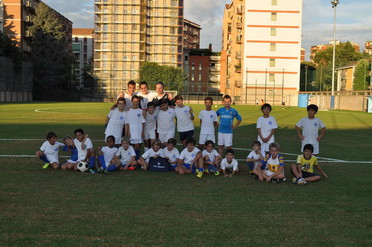 CLASSIFICA GENERALE MARCATORI (CAMPIONATO + PRE-CAMPIONATO) aggiornata al 21.12.13:26: Simone20: Lorenzo I.15: Ian (1R.)13: Lorenzo N.10: Alessandro9: Luca8: Massimo7: Joel, Samuele6: Mario (1R.)5: Filippo, Leonardo, Ryota2: Francesco1: Bruno, Emad, Lorenzo D., Matteo F., Mattia, Riccardo, Samuel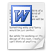 ARCHIVIO NEWS
ARCHIVIO NEWS.docx 
Documento Microsoft Word [29.3 KB] Rosa giocatori, tecnici e dirigentiAllenatori:﻿Riccardo IannuzziRaffaele ChiecaEmanuele TemperaDirigenti:﻿Alessandro TemperaMichele IognaPortieri:Marco Sogni, Matteo Di Carlo, Mohamed El Dosouky, Rocco SerioDifensori:Leonardo Mariolini, Bruno Somigliana, Filippo Cesana, ﻿Riccardo Gabrielli, Lorenzo Deligia, Emad﻿ Sharmoukh, Mattia Esposito, Samuele Mapelli, Fiore Federico Centrocampisti:Joel Isaak, Lorenzo Iogna, Lorenzo Naso, ﻿Luca Napoletano, Ryota Haga﻿, Manato Ninomiya, Fiore AlessandroAttaccanti:Simone Tempera, Ian Roseo, Massimo Moia, Mario Montieri,﻿ Alessandro Castiglioni, Francesco Venezia, Matteo Fogati, Samuel ZappacostaBacheca impegniAllenamenti: LUNEDI' e MERCOLEDI' dalle ore 17:30 alle ore 19:00Allenamento portieri (preparatori Toriani-Giulini):LUNEDI' dalle ore 18:00 alle ore 19:30 spogliatoio n°5(situato a sinistra di quello dell'arbitro).Partite in casa:SABATO con inizio ore 14:30 - ritrovo ore 13:45SABATO con inizio ore 15:30 - ritrovo ore 14:45Per qualsiasi necessità urgente contattare i Dirigenti o i Mister al telefono cellulare.﻿Per qualsiasi informazione, dubbio, curiosità, scriveteci:usorionemilano2003@gmail.comTANTISSIMI AUGURI DI BUON NATALE E FELICE ANNO 2014
AI NOSTRI FANTASTICI PULCINI 2003 E ALLE LORO FAMIGLIE

Alessandro, Michele & Gianpaolo
Riccardo, Raffo & Emanuele

Gli allenamenti riprenderanno il giorno 08/01/2014RISULTATO PARTITA AMICHEVOLE DI SABATO 21 DICEMBRE 2013

ORIONE 2003 vs ACC. INTER "A" 2004 5-4 (2-1; 0-1;1-1; 2-1) 
Marcatori: 1 Samuele, 1 Samuel, 1 Alessandro, 2 Simone)CONVOCAZIONI DI SABATO 21 DICEMBRE 2013
PARTITA AMICHEVOLE
ORIONE 2003 vs ACCADEMIA INTER 2004 inizio ORE 14.30
(RITROVO IN VIA STROZZI, 1 ORE 14.00)

CASTIGLIONI
CESANA
DI CARLO
EL DOSOUKY
ESPOSITO
GABRIELLI
HAGA
IOGNA
ISAAK
MAPELLI
MOIA
MONTIERI
NAPOLETANO
MANATO
SHARMOUKH
SOMIGLIANA
TEMPERA
ZAPPACOSTA
ALL.: IANNUZZI
DIR.: TEMPERA/CESANA/IOGNARISULTATO PARTITA DI DOMENICA 15.12.13(11° e ultima giornata di campionato Gir. 43)

SCHUSTER-ORIONE: 4-3 (2-2; 2-0; 0-1)
(Marcatori: 2 Simone, 1 Luca)RISULTATO PARTITA DI SABATO 14.12.13(11° e ultima giornata di campionato)

RED DEVILS-ORIONE: 5-2 (2-1; 0-0; 3-1)
(Marcatori: 1 Lorenzo N., 1 Filippo)CONVOCAZIONI DI SABATO 14 DICEMBRE 2013

RED DEVILS vs ORIONE inizio ORE 16.00
(RITROVO IN VIA STROZZI, 1 ORE 14.45)

CESANA
DI CARLO
GABRIELLI
IOGNA
ISAAK
MARIOLINI
MOIA
NASO
ROSEO
SOGNI
SOMIGLIANA

ALL.: IANNUZZI
DIR.: IOGNA/CESANA
----------------------------------------------------------------------
CONVOCAZIONI DI DOMENICA 15 DICEMBRE 2013

SCHUSTER vs ORIONE inizio ORE 14.30
(RITROVO IN VIA STROZZI, 1 ORE 13.00)

CASTIGLIONI
DELIGIA
EL DOSOUKY
ESPOSITO
HAGA
ISAAK
MAPELLI
MARIOLINI
MONTIERI
NAPOLETANO
SHARMOUKH
TEMPERA
ZAPPACOSTA

ALL.: IANNUZZI
DIR.: TEMPERA/IOGNACONVOCAZIONI DI MERCOLEDI' 11.12.13 (RECUPERO 9° giornata del 30.11.13)

ORIONE vs FEMMINILE INTER inizio ore 18.00
(RITROVO IN VIA STROZZI, 1 ORE 17.15)

CESANA
DI CARLO
GABRIELLI
IOGNA
ISAAK
MARIOLINI
MOIA
NASO
ROSEO
SOGNI
SOMIGLIANA
TEMPERA

ALL.: IANNUZZI
DIR.: TEMPERA/IOGNARISULTATI PARTITE DI SABATO 07.12.13 (10° giornata di campionato)

ORIONE-BAGGIO SECONDO: 13-4 (6-0; 1-4; 6-0)
(Marcatori: 3 Luca, 3 Alessandro, 3 Lorenzo I., 1 Ian, 1 Samuele, 1 Mario, 1 Ryota)

ORIONE-OLMI CESANO: 5-6 (2-3; 1-1; 2-2)
(Marcatori: 3 Lorenzo N., 1 Massimo, 1 Lorenzo D.)BREAKING NEWS: LUNEDI' 09 DICEMBRE L'ALLENAMENTO ECCEZIONALMENTE INIZIERA' ALLE 17.15 E TERMINERA' ALLE 18.30 (A CAUSA DELL'INDISPONIBILITA' DEL CAMPO PER RECUPERO PARTITA DI CAMPIONATO DEI 2002).CONVOCAZIONI DI SABATO 07 DICEMBRE 2013

ORIONE AZZURRA vs BAGGIO 2° inizio ORE 14.30
(RITROVO IN VIA STROZZI, 1 ORE 13.45)

CASTIGLIONI
CESANA
EL DOSOUKY
FOGATI
GABRIELLI
HAGA
IOGNA
MAPELLI
MONTIERI
NAPOLETANO
ROSEO
SERIO

ALL.: IANNUZZI
DIR.: IOGNA/TEMPERA

----------------------------------------------------------------------
CONVOCAZIONI DI SABATO 07 DICEMBRE 2013

ORIONE BIANCA vs OLMI CESANO inizio ORE 15.30
(RITROVO IN VIA STROZZI, 1 ORE 14.45)

DELIGIA
DI CARLO
ESPOSITO
ISAAK
MARIOLINI
MOIA
NASO
NINOMIYA
SHARMOUKH
SOGNI
TEMPERA
VENEZIA
ALL.: IANNUZZI
DIR.: TEMPERA/IOGNA1° TORNEO QUADRANGOLARE PULCINATALE 2013 6 vs 6
(DOMENICA 01.12.13).
SQUADRE PARTECIPANTI:
ORIONE BIANCA 2003: Rocco, Leonardo, Samuel, Joel, Francesco, Massimo
ORIONE ROSSA 2003: Manato, Riccardo, Lorenzo D., Lorenzo I., Luca, Matteo F.
ORIONE AZZURRA 2003: Mimmo, Tommaso, Emad, Lorenzo N., Simone, Mattia
ORIONE ROSSA 2004: Luciano, Kaike, Eugenio, Christian, Ahmed, Keivan

RISULTATI:
1° SEMIFINALE: ORIONE ROSSA 2003 BATTE ORIONE BIANCA 2003
2° SEMIFINALE: ORIONE AZZURRA 2003 BATTE ORIONE ROSSA 2004
FINALE 3° e 4° POSTO:
ORIONE BIANCA 2003 BATTE ORIONE ROSSA 2004
FINALE 1° e 2° POSTO:
ORIONE AZZURRA 2003 BATTE ORIONE ROSSA 2003 (0-0 SUL CAMPO, VITTORIA AI CALCI DI RIGORE).CONVOCAZIONI DI DOMENICA 01 DICEMBRE 2013

ORIONE 2003 vs ORIONE 2004 inizio ore 14.30 eORIONE 2003 vs ORIONE 2003 inizio ore 14.30
(RITROVO IN VIA STROZZI, 1 ORE 14.00)CASTIGLIONICESANADELIGIAEL DOSOUKYESPOSITOFOGATIGABRIELLIIOGNAISAAKMAPELLIMARIOLINIMONTIERIMOIANAPOLETANONASONINOMIYAROSEOSERIO
SHARMOUKHSOMIGLIANATEMPERA
VENEZIA
ZAPPACOSTA

ALL.: IANNUZZI
DIR.: TEMPERA/IOGNACONVOCAZIONI DI SABATO 30 NOVEMBRE 2013

FEMMINILE INTER vs ORIONE inizio ore 14.30
(RITROVO IN VIA STROZZI, 1 ORE 13.20)

GABRIELLI
IOGNA
ISAAK
MARIOLINI
MOIA
NASO
ROSEO
SOGNI
SOMIGLIANA
TEMPERA

ALL.: IANNUZZI
DIR.: IOGNA

----------------------------------------------------------------------
CONVOCAZIONI DI SABATO 30 NOVEMBRE 2013

ACCADEMIA SANDONATESE vs ORIONE inizio ore 15.00
(RITROVO IN VIA STROZZI, 1 ORE 13.45)

CASTIGLIONI
CESANA
DELIGIA
EL DOSOUKY
ESPOSITO
HAGA
MAPELLI
MONTIERI
NAPOLETANO
SERIO

ALL.: E. TEMPERA
DIR.: TEMPERA/CESANA

----------------------------------------------------------------------
CONVOCAZIONI DI DOMENICA 01 DICEMBRE 2013

ORIONE 2003 vs ORIONE 2004 inizio ore 14.30
(RITROVO IN VIA STROZZI, 1 ORE 14.00)

DELIGIA
EL DOSOUKY
FIORE ALESSANDRO
FIORE FEDERICO
FOGATI MATTEO
MAPELLI
MONTIERI
NAPOLETANO
NINOMIYA
SERIO
SHARMOUKH
SOGNI
VENEZIA
ZAPPACOSTA

ALL.: IANNUZZI
DIR.: TEMPERA/IOGNARISULTATI PARTITE DI SABATO 23.11.13 (8° giornata di campionato)

ORIONE-FANSPORT PERO: 16-1 (5-0; 6-0; 5-1)
(Marcatori: 3 Massimo, 3 Simone, 3 Lorenzo I., 2 Joel, 2 Samuele, 1 Bruno, 1 Matteo F., 1 Alessandro)

ORIONE-TREZZANO: 4-5 (1-2; 2-1; 1-2)
(Marcatori: 2 Ryota, 1 Ian, 1 Lorenzo N.)CONVOCAZIONI DI SABATO 23 NOVEMBRE 2013

ORIONE vs FANSPORT PERO inizio ORE 14.30
(RITROVO IN VIA STROZZI, 1 ORE 13.45)

CASTIGLIONI
CESANA
FOGATI
GABRIELLI
IOGNA
ISAAK
MAPELLI
MOIA
SERIO
SOGNI
SOMIGLIANA
TEMPERA

ALL.: IANNUZZI
DIR.: TEMPERA/IOGNA

----------------------------------------------------------------------
CONVOCAZIONI DI SABATO 23 NOVEMBRE 2013

ORIONE vs TREZZANO inizio ORE 15.30
(RITROVO IN VIA STROZZI, 1 ORE 14.45)

DELIGIA
DI CARLO
ELDOSOUKY
ESPOSITO
HAGA
MARIOLINI
MONTIERI
NAPOLETANO
NASO
ROSEO
SHARMOUKH
VENEZIA

ALL.: IANNUZZI
DIR.: TEMPERA/IOGNARISULTATI PARTITE DI SABATO 16.11.13

BASIGLIO MILANO 3-ORIONE: 3-2 (3-0; 0-2; 0-0)
(Marcatori: 1 Simone, 1 Lorenzo N.)

ACCADEMIA CALCIO CV "B"-ORIONE: 6-0

ACCADEMIA CALCIO CV "A"-ORIONE: 8-0CONVOCAZIONI DI SABATO 16 NOVEMBRE 2013

BASIGLIO MI3 vs ORIONE inizio ORE 14.30
(RITROVO IN VIA STROZZI, 1 ORE 13.15)

EL DOSOUKY
GABRIELLI
IOGNA
ISAAK
MARIOLINI
NAPOLETANO
NASO
ROSEO
SOGNI
SOMIGLIANA
TEMPERA

ALL.: IANNUZZI/CHIECA
DIR.: TEMPERA/IOGNA

----------------------------------------------------------------------
CONVOCAZIONI DI SABATO 16 NOVEMBRE 2013

ACCADEMIA CV vs ORIONE inizio ORE 14.45
(RITROVO IN VIA STROZZI, 1 ORE 13.30)

CASTIGLIONI
CESANA
DELIGIA
DI CARLO
ESPOSITO
HAGA
MAPELLI
MOIA
MONTIERI
NINOMIYA
SERIO
VENEZIA
ZAPPACOSTA

ALL.: IANNUZZI/CHIECA
DIR.: TEMPERA/IOGNARISULTATO PARTITA DI DOMENICA 10.11.13 (rec. 5°giornata Gir. 41)

FORZA E CORAGGIO-ORIONE 2-6 (2-2; 0-1; 0-3).
(Marcatori: 2 Ian, 1 Massimo, 1 Leonardo, 1 Simone, 1 Lorenzo I.)RISULTATI PARTITE DI SABATO 09.11.13

ORIONE-SAVORELLI: 6-0 (1-0; 2-0; 3-0)
(Marcatori: 1 Lorenzo I., 1 Luca, 1 Leo, 1 Mario, 1 Lorenzo N., 1 Simone)

ORIONE-IRIS: 5-12 (2-3; 1-2; 1-4; 1-3)
(Marcatori: 1 Mattia, 1 Ian, 1 Ryota, 1 Lorenzo I., 1 Lorenzo N.)CONVOCAZIONI DI SABATO 09 NOVEMBRE 2013

ORIONE vs SAVORELLI inizio ORE 14.00
(RITROVO IN VIA STROZZI, 1 ORE 13.30)

CESANA
DELIGIA
EL DOSOUKY
FIORE ALESSANDRO
IOGNA
ISAAK
MARIOLINI
MOIA
MONTIERI
NAPOLETANO
NASO
SERIO
TEMPERA

ALL.: IANNUZZI/CHIECA
DIR.: TEMPERA/IOGNA

----------------------------------------------------------------------
CONVOCAZIONI DI SABATO 09 NOVEMBRE 2013

ORIONE vs IRIS inizio ORE 15.00
(RITROVO IN VIA STROZZI, 1 ORE 14.30)

CASTIGLIONI
DI CARLO
ESPOSITO
FIORE FEDERICO
FOGATI
GABRIELLI
HAGA
ISAAK
MAPELLI
NASO
NINOMIYA
ROSEO
SHARMOUKH
SOMIGLIANA
VENEZIA
ZAPPACOSTA

ALL.: IANNUZZI/CHIECA
DIR.: TEMPERA/IOGNA
Foto Sociali 2013/2014.
In Sede sarà presente un fotografo esterno secondo il seguente calendario:
MERCOLEDI 6/11 ore 17.00 Pulcini 2003
Per una corretta gestione dell'evento è ASSOLUTAMENTE NECESSARIA la massima puntualità e partecipazione dei ragazzi/allenatori/dirigenti (non sono previste altre date). La maglia sarà fornita al momento.RISULTATO PARTITA DI SABATO 02.11.13 (5°giornata Gir. 43)

FORZA E CORAGGIO-ORIONE BIANCA 1-5 (0-1; 1-1; 0-3).
Marcatori: 3 Simone, 1 Alessandro, 1 RyotaCONVOCAZIONI DI SABATO 02 NOVEMBRE 2013

FORZA E CORAGGIO vs ORIONE BIANCA ORE 14.30
(RITROVO IN VIA STROZZI, 1 ORE 13.30)

CASTIGLIONI
DELIGIA
DI CARLO
ESPOSITO
GABRIELLI
HAGA
MAPELLI
MONTIERI
NAPOLETANO
NASO
NINOMIYA
SOGNI
SOMIGLIANA
TEMPERA

ALL.: IANNUZZI/CHIECA
DIR.: TEMPERARISULTATI PARTITE DI SABATO 26.10.13

ORIONE-VISCONTINI: 4-3 (2-1; 1-1; 1-1)
(Marcatori: 1 Lorenzo N., 1 Simone, 1 Luca, 1 Lorenzo I.)

ORIONE-OLMI CESANO: 0-15 (0-6; 0-6; 0-3)SABATO 26.10.13 (ORE 19)BREAKING NEWS: SI COMUNICA CHE, CAUSA RECUPERO PARTITA ESORDIENTI 2001, L'ALLENAMENTO DI LUNEDI' 28.10.13 INIZIERA' ALLE 17.15 (RITROVO ALLE ORE 17) E FINIRA' ALLE ORE 18.30.CONVOCAZIONI DI SABATO 26 OTTOBRE 2013

ORIONE AZZURRA vs VISCONTINI ORE 14.30
(RITROVO IN VIA STROZZI, 1 ORE 13.45)

EL DOSOUKY
GABRIELLI
IOGNA
ISAAK
MARIOLINI
MONTIERI
NAPOLETANO
NASO
ROSEO
SOMIGLIANA
TEMPERA

ALL.: IANNUZZI/CHIECA
DIR.: TEMPERA/IOGNA

----------------------------------------------------------------------
CONVOCAZIONI DI SABATO 26 OTTOBRE 2013

ORIONE BIANCA vs OLMI CESANO ORE 15.30
(RITROVO IN VIA STROZZI, 1 ORE 14.45)

CASTIGLIONI
CESANA
DELIGIA
DI CARLO
ESPOSITO
FOGATI
HAGA
MAPELLI
MOIA
NINOMIYA
SERIO
SHARMOUKH
VENEZIA
ZAPPACOSTA

ALL.: IANNUZZI/CHIECA
DIR.: TEMPERA/IOGNA(Sabato 19.10.13)3° Giornata Gir. 41 SANTA RITA-ORIONE: 2-1 (2-1; 0-0; 0-0)
(Marcatori: 1 Simone)

(Sabato 19.10.13)3° Giornata Gir. 43 CITTA' DI SEGRATE-ORIONE: 4-4 (3-0; 1-0; 0-4)
(Marcatori: 2 Ian, 1 Samuele, 1 Alessandro)Sabato 19.10.13 ore 11.00BREAKING NEWS (CAMBIO INDIRIZZO CAMPO DA GIOCO):
LA PARTITA SANTA RITA-ORIONE (PULCINI A 7 GIR. 41) IN PROGRAMMA OGGI POMERIGGIO SI GIOCHERA' PRESSO IL c.s. TENNIS CLUB BARONA – Via Ovada, 22 – Milano. INIZIO SEMPRE ALLE ORE 16.00. RITROVO ORE 15 IN VIA STROZZI, 1.CONVOCAZIONI DI SABATO 19 OTTOBRE 2013

CITTA' DI SEGRATE vs ORIONE BIANCA ORE 14.30 (3°giornata gir. 43)
(RITROVO IN VIA STROZZI, 1 ORE 13.00)

CASTIGLIONI
DELIGIA
ESPOSITO
HAGA
MAPELLI
MOIA
NAPOLETANO
ROSEO
SERIO
SHARMOUKH
SOGNI
SOMIGLIANA

ALL.: IANNUZZI
DIR.: IOGNA

----------------------------------------------------------------------
CONVOCAZIONI DI SABATO 19 OTTOBRE 2013

SANTA RITA vs ORIONE AZZURRA ORE 16.00 (3°giornata gir.41)
(RITROVO IN VIA STROZZI, 1 ORE 15.00)

CESANA
EL DOSOUKY
GABRIELLI
IOGNA
ISAAK
MARIOLINI
MONTIERI
NASO
TEMPERA
VENEZIA

ALL.: CHIECA/IANNUZZI
DIR.: TEMPERA2° Giornata Gir. 41 FRECCIA AZZURRA-ORIONE: 6-2 (1-0; 0-1; 5-1)
(Marcatori: 1 Leonardo, 1 Lorenzo N.)

2° Giornata Gir. 43 LOMBARDIA UNO-ORIONE: 7-0 (1-0; 2-0; 5-0)CONVOCAZIONI DI SABATO 12 OTTOBRE 2013

LOMBARDIA UNO vs ORIONE BIANCA ORE 14.00
(RITROVO IN VIA STROZZI, 1 ORE 13.00)

CASTIGLIONI
DELIGIA
DI CARLO
ESPOSITO
GABRIELLI
HAGA
MAPELLI
MONTIERI
NAPOLETANO
ROSEO
SERIO
SHARMOUKH

ALL.: IANNUZZI/CHIECA
DIR.: TEMPERA

----------------------------------------------------------------------
CONVOCAZIONI DI SABATO 12 OTTOBRE 2013

FRECCIA AZZURRA vs ORIONE AZZURRA ORE 16.15
(RITROVO IN VIA STROZZI, 1 ORE 15.00)

CESANA
EL DOSOUKY
IOGNA
ISAAK
MARIOLINI
NASO
SOGNI
SOMIGLIANA
TEMPERA
VENEZIA

ALL.: IANNUZZI/CHIECA
DIR.: TEMPERA/IOGNA1° Giornata Gir. 43 ORIONE-AUSONIA: 6-5 (2-2; 1-2; 3-1)
(Marcatori: 2 Samuele, 2 Mario, 1 Riccardo, 1 Luca)1° Giornata Gir. 41 ORIONE-BARONA: 6-2 (3-1; 1-0; 2-1)
(Marcatori: 2 Joel, 1 Simone, 1 Lorenzo N., 1 Leonardo, 1 Filippo)CONVOCAZIONI DI SABATO 05 OTTOBRE 2013

ORIONE AZZURRA vs BARONA ORE 14.30
(RITROVO IN VIA STROZZI, 1 ORE 13.45)CESANAEL DOSOUKY
IOGNA
ISAAK
MARIOLINI
MOIA
NASO
SOGNI
SOMIGLIANATEMPERA
ALL.: IANNUZZI/CHIECA
DIR.: TEMPERA/IOGNA
----------------------------------------------------------------------CONVOCAZIONI DI DOMENICA 06 OTTOBRE 2013
ORIONE BIANCA vs AUSONIA ORE 14.30
(RITROVO IN VIA STROZZI, 1 ORE 13.45)
CASTIGLIONIDELIGIADI CARLO
ESPOSITOGABRIELLIHAGAMAPELLIMONTIERI
NAPOLETANOSERIOSHARMOUKHVENEZIAALL.: IANNUZZI/CHIECA
DIR.: TEMPERA/IOGNAGiovedì 03.10.13.SI COMUNICA CHE LA PARTITA ORIONE-AUSONIA (GIR.43) IN PROGRAMMA SABATO 5.10.13 ALLE ORE 15.30 E' STATA RINVIATA A DOMENICA 6.10.13 ALLE ORE 14.30 (RITROVO ORE 13.45). VI CHIEDO DI FARCI AVERE LA CONFERMA DELLA PRESENZA DEI VOSTRI FIGLI. GRAZIE ANTICIPATAMENTE. MICHELE ALESSANDRO RICCARDO E RAFFAELERISULTATI TORNEO OLMI CESANO DOMENICA 29.09.13

ORIONE-OLMI CESANO BIANCA 1-5 (1-1;0-4) Marcatori: 1 Francesco
LOMBARDIA UNO-ORIONE 6-3 (4-1;2-2) Marcatori: 2 Simone, 1 Alessandro
ORIONE-VELLEZZO BELLINI 1-3 (0-2;1-1) Marcatori: 1 Filippo
ORIONE-LEGNANO 0-8 (0-3;0-5)
ORIONE-OLMI CESANO BLU 2-3 (2-2;0-1) Marcatori: 1 Simone, 1 Lorenzo I.FINALE TORNEO USOB BAREGGIO (SABATO 28.09.13):

ORIONE-LA BIGLIA 2-4 dopo i calci di rigore (0-1; 0-1; 2-0 sul campo) (0-2 ai rigori)
Marcatori: 1 Ian, 1 LeoCONVOCAZIONI DI DOMENICA 29.09.13 (TORNEO OLMI CESANO)
PROGRAMMA:ORIONE-OLMI CESANO (9.30)LOMBARDIA UNO-ORIONE (11.00)ORIONE-VELLEZZO BELLINI (11.30)ORIONE-LEGNANO (14.30)ORIONE-? (16 o 16.30 o 17)RITROVO ORE 8.30 IN VIA STROZZI, 1
INIZIO PRIMA PARTITA ORE 9.30
CAMPO OLMI CESANO VIA DEGLI ULIVI, 8 MILANO

CESANA (solo mattino)
CASTIGLIONI
DELIGIA
HAGA
IOGNAISAAK
MARIOLINI
MONTIERI
NAPOLETANONINOMIYAROSEO (solo pomeriggio)
SERIOSHARMOUKHTEMPERAVENEZIAALL. CHIECA/IANNUZZI
DIR. TEMPERA/IOGNACONVOCAZIONI DI SABATO 28.09.13 (TORNEO USOB BAREGGIO)
PARTITA LA BIGLIA-ORIONE (FINALE 1° E 2° POSTO)

RITROVO ORE 19.20 IN VIA STROZZI, 1
INIZIO PARTITA ORE 20.30
CAMPO ORATORIO S. LUIGI
VIA IV NOVEMBRE BAREGGIO (MI)

CESANA
EL DOSOUKY
GABRIELLI
IOGNA
ISAAK
MARIOLINI
MOIA
MONTIERI
ROSEO
SOMIGLIANA
TEMPERA

ALL. IANNUZZI/CHIECA
DIR. TEMPERA/IOGNASEMIFINALE TORNEO USOB BAREGGIO (MARTEDI' 24.09.13):

ORIONE-OSG ABBIATEGRASSO 3-1 dopo i calci di rigore (1-0; 0-1; 0-0 sul campo) (2-0 ai rigori)
Marcatori: 1 Lorenzo I. (assist di Simone), 1 Mario (R.), 1 Ian (R.)CONVOCAZIONI DI MARTEDI' 24.09.13 (TORNEO USOB BAREGGIO)
PARTITA OSG ABBIATEGRASSO-ORIONE (SEMIFINALE)

RITROVO ORE 17.45 IN VIA STROZZI, 1
INIZIO PARTITA ORE 19.00
CAMPO ORATORIO S. LUIGI
VIA IV NOVEMBRE BAREGGIO (MI)

CESANA
EL DOSOUKY
GABRIELLI
IOGNA
ISAAK
MARIOLINI
MOIAMONTIERI
ROSEO
SOMIGLIANA
TEMPERA

ALL. IANNUZZI
DIR. TEMPERA/IOGNARISULTATI PARTITE AMICHEVOLI (SABATO 21.09.13):

ORIONE AZZURRA-ROSARIO 7-8 (3-3; 2-2; 2-3).
Marcatori: 4 Ian, 1 Simone, 1 Lorenzo N., 1 Massimo

ORIONE BIANCA-ROSARIO 3-5 (2-1; 0-2; 1-2).
Marcatori: 1 Luca, 1 Mario, 1 AlessandroCONVOCAZIONI DI SABATO 21.09.13
PARTITA ORIONE AZZURRA-ROSARIO
RITROVO ORE 14.00 IN VIA STROZZI, 1
INIZIO PARTITA ORE 14.30

DELIGIA
EL DOSOUKY
GABRIELLI
IOGNA
ISAAK
MAPELLI
MARIOLINI
MOIA
NASO
ROSEO
SOMIGLIANA
TEMPERA

ALL. IANNUZZI/CHIECA
DIR. TEMPERA/IOGNA
------------------------------------------------------------

CONVOCAZIONI DI SABATO 21.09.13
PARTITA ORIONE BIANCA-ROSARIO
RITROVO ORE 15.00 IN VIA STROZZI, 1
INIZIO PARTITA ORE 15.30

CASTIGLIONI
ESPOSITO
HAGA
MONTIERI
NAPOLETANO
NINOMIYA
SERIO
SHARMOUKH
VENEZIA
ZAPAPCOSTA
SOGNI
FOGATI

ALL. IANNUZZI/CHIECA
DIR. TEMPERA/IOGNARiunione Dirigenti - Genitori
La Segreteria informa che SABATO 21/09 ORE 16.30 si terrà la riunione dei responsabili dell'US ORIONE MILANO con i genitori con il seguente odg:
- presentazione rose ed allenatori;
- presentazione obiettivi della Società.
I genitori sono cortesemente pregati di non mancare all'appuntamento.2° GIORNATA TORNEO USOB BAREGGIO (MARTEDI' 17.09.13):ORIONE-UP SETTIMO MILANESE 3-0 (2-0; 0-0; 1-0).Marcatori: 2 Simone, 1 Lorenzo I.CONVOCAZIONI DI MARTEDI' 17.09.13 (TORNEO USOB BAREGGIO)
PARTITA BAREGGIO-ORIONE

RITROVO ORE 18.45 IN VIA STROZZI, 1
INIZIO PARTITA ORE 20.00
CAMPO ORATORIO S. LUIGI
VIA IV NOVEMBRE BAREGGIO (MI)

CESANA
EL DOSOUKY
GABRIELLI
IOGNA
ISAAK
MARIOLINI
MOIA
ROSEO
SOMIGLIANA
TEMPERA

ALL. IANNUZZI
DIR. TEMPERA/IOGNARESOCONTO TORNEO "SETTEMBRE ROSSONERO" A FIZZONASCO DOMENICA 15.09.13ZIBIDO S.GIACOMO-ORIONE 1-2 (1-1;0-1) Marcatori: 1 Alessandro, 1 LucaFC KUSSNACHT-ORIONE 9-0 (5-0;4-0)DEVILS-ORIONE: 2-2 (2-1;0-1) Marcatori: 1 Joel, 1 FrancescoORIONE-LACCHIARELLA: 4-2 (3-2;1-0) Marcatori: 2 Lorenzo I., 1 Emad, 1 SimoneCASORATE PRIMO-ORIONE: 1-2 (0-2;1-0) Marcatori: 1 Lorenzo I., 1 Simone1° GIORNATA TORNEO USOB BAREGGIO (SABATO 14.09.13):ORIONE-LA BIGLIA 4-5 (1-0; 2-3; 1-2).Marcatori: 2 Joel, 2 Lorenzo I.ARCHIVIO NEWS PULCINI A 7 ORIONE 2003CONVOCAZIONI DI SABATO 14.09.13 (TORNEO USOB BAREGGIO) PARTITA ORIONE-LA BIGLIA(SI GIOCHERA' ANCHE IL 17.09 ORE 20 E FORSE IL 24.09 E IL 28.09 o IL 29.09)RITROVO ORE 18.30 IN VIA STROZZI, 1INIZIO PARTITA ORE 19.45CAMPO ORATORIO S. LUIGIVIA IV NOVEMBRE BAREGGIO (MI)CESANAEL DOSOUKYGABRIELLIIOGNAISAAKMARIOLINIMONTIERIROSEOSOMIGLIANATEMPERAALL. IANNUZZI/CHIECADIR. TEMPERA/IOGNA---------------------------------------------------------------------CONVOCAZIONI DI DOMENICA 15.09.13 (TORNEO RED DEVILS) PARTITE ZIBIDO SAN GIACOMO-ORIONEF.C. KUSSNACHT-ORIONEDEVILS-ORIONERITROVO ORE 09.30 IN VIA STROZZI, 1INIZIO PARTITE ORE 10.30, 11.30, 12.30 ( + POMERIGGIO CON ORARI DA DEFINIRE)CAMPO VIA MOLISEFIZZONASCO DI PIEVE EMANUELE (MI)CASTIGLIONIDELIGIAESPOSITOGABRIELLIHAGAIOGNAISAAKMARIOLININAPOLETANOSERIOSHARMOUKHTEMPERAVENEZIAALL. IANNUZZI/CHIECADIR. TEMPERA/IOGNAAi Genitori dei Fantastici Pulcini 2003Innanzi tutto ben tornati …Il programma di realizzazione del campo sintetico procede e per metà Settembre il campo dovrebbe essere a disposizione per gli allenamenti.Comunque il ritrovo e il primo allenamento della squadra è previsto per Lunedì 09 / 09 / 13 ore 17.30.I primi giorni gli allenamenti verranno svolti sul campo in cemento e/o sul campo della Cardarelli (nel qual caso qualcuno di noi sarà sempre presente per sicurezza)Nel mese di Settembre (a partire dal 15) saranno organizzati tornei e amichevoli in preparazione del campionato che inizierà regolarmente il 05 Ottobre.Per meglio pianificare quanto sopra Vi preghiamo gentilmente darci conferma che sarete presenti il giorno 9 Settembre al raduno.Verrà poi organizzata una riunione per spiegare programma annata 2013 / 2014Vi alleghiamo avviso preparato dalla direzione con alcune considerazioni relativamente al campo sintetico.NB : ricordatevi di passare dalla Segreteria per firmare il cartellino e verificare data scadenza della visita medica (che comunque va fatta ogni anno)Un mega saluto ai ns piccoli campioni …Alessandro Tempèra, Michele Iogna & Ricki IannuzziDATALOCALIOSPITIRISULTATO05-OttORIONEBARONA B6-2 (3-1;1-0;2-1)12-OttFRECCIA AZZURRAORIONE6-2 (1-0;0-1;5-1)﻿19-OttSANTA RITA﻿ORIONE2-1 (2-1;0-0;0-0)﻿﻿26-OttORIONEVISCONTINI B4-3 (2-1;1-1;1-1)﻿10-Nov (dom.)FORZA E CORAGGIO BORIONE2-6 (2-2;0-1;0-3)﻿09-NovORIONESAVORELLI6-0 (1-0;2-0;3-0)﻿16-Nov (amich.)ACC.CALCIO CV B e AORIONE0-6; 0-8 ﻿﻿23-NovORIONEFANSPORT B16-1 (5-0;6-0;5-1)﻿11-DicFEMMINILE INTERORIONE2-11 (0-3;0-4;2-4)07-DicORIONE﻿BAGGIO 2° B13-4 (6-0;1-4;6-0)14-DicRED DEVILSORIONE5-2 (2-1;0-0;3-1)﻿SOCIETA’INDIRIZZOCOMUNEFRECCIA AZZURRAVia Sant' IvenzioGaggiano (MI)﻿﻿SANTA RITAVia Ovada, 22MilanoFORZA E CORAGGIOVia Gallura, 8Milano﻿FEMMINILE INTER﻿﻿Via Giovanni 23°Pero (MI)﻿RED DEVILSVia dei Missaglia, 146MilanoDATALOCALIOSPITIRISULTATO06-Ott domenicaORIONEAUSONIA D6-5 (2-2;1-2;3-1)12-OttLOMBARDIA UNO EORIONE7-0 (1-0;2-0;4-0)﻿19-OttCITTA' DI SEGRATE BORIONE4-4 (3-0;1-0;0-4)﻿﻿26-Ott (amich.)ORIONEOLMI CESANO0-15 (0-6;0-6;0-3)02-NovFORZA E CORAGGIO CORIONE1-5 (0-1;1-1;0-3)﻿09-Nov(amich.)ORIONEIRIS5-12 (2-3;1-2;1-4;1-316-NovBASIGLIO MI3ORIONE3-2 (3-0;0-2;0-0)23-NovORIONETREZZANO B4-5 (1-2;2-1;1-2)﻿30-NovACCADEMIA SANDONAT. BORIONE0-2 a tavolino (0-2;0-0;0-0)07-DicORIONE﻿OLMI CESANO B5-6 (2-3;1-1;2-2)15-Dic domenicaSCHUSTER DORIONE4-3 (2-2;2-0;0-1)﻿SOCIETA’INDIRIZZOCOMUNELOMBARDIA UNOVia De Nicola, 3Milano﻿CITTA' DI SEGRATEVia 1° Maggio, 46Segrate (MI)FORZA E CORAGGIOVia Gallura, 8Milano﻿BASIGLIO MI3﻿Via D'AcquistoBasiglio (MI)﻿ACC. SANDONATESEVia Gramsci, 53San Donato Milanese (MI)SCHUSTER                   Via Padre Lodovico Morell, 2Milano